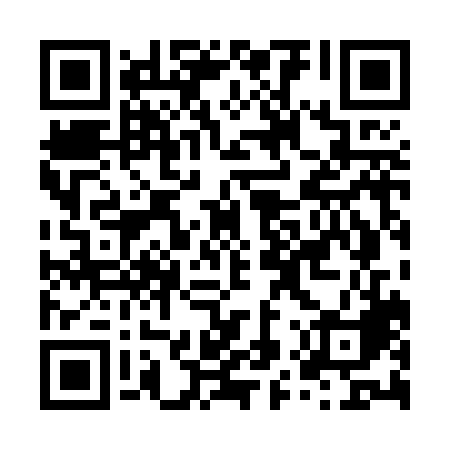 Ramadan times for Keuern, GermanyMon 11 Mar 2024 - Wed 10 Apr 2024High Latitude Method: Angle Based RulePrayer Calculation Method: Muslim World LeagueAsar Calculation Method: ShafiPrayer times provided by https://www.salahtimes.comDateDayFajrSuhurSunriseDhuhrAsrIftarMaghribIsha11Mon4:394:396:3012:183:246:066:067:5012Tue4:374:376:2812:173:256:086:087:5213Wed4:344:346:2512:173:266:106:107:5414Thu4:324:326:2312:173:276:116:117:5615Fri4:304:306:2112:163:286:136:137:5816Sat4:274:276:1912:163:296:156:158:0017Sun4:254:256:1612:163:306:166:168:0218Mon4:224:226:1412:163:316:186:188:0319Tue4:204:206:1212:153:326:206:208:0520Wed4:174:176:1012:153:336:216:218:0721Thu4:144:146:0712:153:346:236:238:0922Fri4:124:126:0512:143:356:256:258:1123Sat4:094:096:0312:143:366:266:268:1324Sun4:074:076:0112:143:376:286:288:1525Mon4:044:045:5812:143:386:306:308:1726Tue4:014:015:5612:133:396:316:318:1927Wed3:593:595:5412:133:406:336:338:2128Thu3:563:565:5212:133:416:356:358:2329Fri3:533:535:4912:123:426:366:368:2530Sat3:513:515:4712:123:436:386:388:2731Sun4:484:486:451:124:447:407:409:291Mon4:454:456:431:114:457:417:419:322Tue4:424:426:401:114:467:437:439:343Wed4:394:396:381:114:467:457:459:364Thu4:374:376:361:114:477:467:469:385Fri4:344:346:341:104:487:487:489:406Sat4:314:316:311:104:497:497:499:427Sun4:284:286:291:104:507:517:519:458Mon4:254:256:271:094:517:537:539:479Tue4:224:226:251:094:517:547:549:4910Wed4:194:196:231:094:527:567:569:52